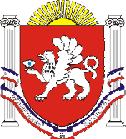 РЕСПУБЛИКА КРЫМРАЗДОЛЬНЕНСКИЙ РАЙОНКОВЫЛЬНОВСКИЙ СЕЛЬСКИЙ СОВЕТ 51(внеочередное)заседание 2 созываРЕШЕНИЕ              09 февраля 2023 года			с. Ковыльное					№ 310О признании утратившим силу решения Ковыльновского сельского совета от 29.01.2018 года № 434 «Об утверждении Положения о возмещении недополученных средств за пользование земельным участком Ковыльновского сельского поселения Раздольненского района Республики Крым»Рассмотрев протест прокуратуры Раздольненского района от 20.01.2023 № 033-2023/Прдп19-23-20350020 на решение Ковыльновского сельского совета от 29.01.2018 года № 434 «Об утверждении Положения о возмещении недополученных средств за пользование земельным участком Ковыльновского сельского поселения Раздольненского района Республики Крым», в соответствии с Федеральным законом от 06.10.2003 № 131-ФЗ «Об общих принципах организации местного самоуправления в Российской Федерации», постановлением Правительства Российской Федерации от 27.01.2022 № 59 «Об утверждении Положения о возмещении убытков при ухудшении качества земель, ограничении прав собственников земельных участков, землепользователей, землевладельцев и арендаторов земельных участков, а также правообладателей расположенных на земельных участках объектов недвижимости и о признании утратившими силу некоторых актов Правительства Российской Федерации», с целью приведения нормативных правовых актов Ковыльновского сельского совета в соответствие с действующим законодательством Ковыльновский сельский советРЕШИЛ:1.Протест прокуратуры Раздольненского района 20.01.2023 № 033-2023/Прдп19-23-20350020 на решение Ковыльновского сельского совета от 29.01.2018 года № 434 «Об утверждении Положения о возмещении недополученных средств за пользование земельным участком Ковыльновского сельского поселения Раздольненского района Республики Крым» удовлетворить.2. Решение Ковыльновского сельского совета от 29.01.2018 года № 434 «Об утверждении Положения о возмещении недополученных средств за пользование земельным участком Ковыльновского сельского поселения Раздольненского района Республики Крым» признать утратившим силу.3. Настоящее решение вступает в силу с момента его официального обнародования.4. Обнародовать настоящее решение на информационных стендах населенных пунктов Ковыльновского сельского поселения и на официальном сайте Администрации Ковыльновского сельского поселения в сети Интернет (http:/kovilnovskoe-sp.ru/).5. Контроль за выполнением настоящего решения возложить на председателя Ковыльновского сельского совета - главу Администрации Ковыльновского сельского поселения.Председатель Ковыльновскогосельского совета - глава АдминистрацииКовыльновского сельского поселения					Ю.Н. Михайленко 